Sommerlager 2021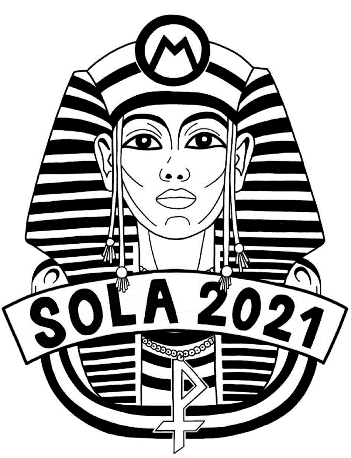 Liebe Eltern, liebe Jungwächtler und Blauringlerinnen In rund 3 Wochen geht’s los und wir machen uns auf den Weg in ein unvergessliches Abenteuer. Zwei Wochen voller Spass steht uns im Haslimoos, im schönen Thun, bevor. Gepäckaufgabe: Wann:  Donnerstag, 8. Juli 2021 ab 17:00 Uhr bis 19.00 Uhr   Wo:   Parkplatz R+N Transport, bei der Walke in Herisau (Kasernenstr. Richtung Winkeln)   Wichtig: Spenden bitte den vor Ort zuständigen Leitungspersonen abgeben!  Spenden:Lebensmittelspenden sind für ein solch grosses Lager unvorteilhaft, da es die Planung der Küche schwieriger gestaltet und je nach Produkt zusätzlicher Foodwaste entsteht. (Wir haben immer noch 40 Gläser Konfitüre vom Lager 2018)Deshalb haben wir beschlossen, lebensmittelspenden nur in Absprache mit der Lagerleitung entgegenzunehmen. Lieber sind uns Spenden in Form von Gutscheinen für Migros oder Coop, da die Küche solche Spenden nach ihrem grössten nutzen einsetzten können.Anreise ins Lager: Wann:  Samstag, 10. Juli 2021, 9:00 Reisesegen in der kath. Wo: Kirche Herisau -> wir bitten euch um Eigenverantwortung und wenn möglich in den Kirchenbänken familienweise zu sitzen und dazwischen Abstand zu halten. Zugabfahrt: 10:02 - Abfahrt Gleis 11 Wichtig:  Vortour-Infos kommen individuell von den Gruppenleitenden Mitnehmen:  Rucksack gefüllt mit: Wasserfest-angeschriebene, gefüllte Trinkflasche!  (alle trinken nur aus der eigenen Flasche!) Eigene (z.B. aus Stoff gebastelte) Schutzmaske Gruppenzeichen Regenjacke/Sonnenschutz Lunch für Zmittag Clairon (wer in der Clairongarde ist) Kleidung: Wetterangepasste Kleidung, gutes Schuhwerk -> Die Vortouren erhalten von den individuellen Leitungspersonen eine Packliste! J Kinder Abholen/Bringen nach erster Woche: Die Kinder, welche nur eine Woche im Lager bleiben, werden am Samstag 17. Juli 2021 zwischen 14.00-14.30 Uhr abgeholt. Die Adresse: Pfandernstrasse 29, 3608 Thun / Robert Walter EllenbergerDies ist nicht die Lageradresse, da wir keine Externen Personen auf dem Platz empfangen dürfen, und die Zufahrt zum Platz nur mit Bewilligung gestattet ist.Wir bitten sie Ihre Kinder Pünktlich abzuholen, da der Lageralltag Parallel weitergeht, fals verkehrstechnisch oder anderweitige Probleme auftreten, bitten wir Sie sich möglichst früh bei der Lagerleitung zu melden. Die Telefonnummern finden sie weiter unten.Rückreise:  Ankunft Herisau: Samstag 24.Juli, 15:58, Gleis 13Anschliessend kann das Gepäck wieder in der Walke abgeholt werden.   Briefe/Päckli: Wie bereits im letzten Jahr gibt es auch dieses Jahr eine Päcklibegrenzung. Denn in den Jahren zuvor wurden die Kinder regelrecht mit “Fresspäckli überflutet”. Deshalb wird es auch dieses Jahr eine Päcklibegrenzung von 2 Stück pro Kind geben. Sprecht euch doch innerhalb der Familien ab, damit wir keine Päckli bis zur Rückreise aufbewahren müssen. Auch Briefe und Postkarten können genauso eine schöne Wirkung haben und es gibt einen günstigen Lagerkiosk vor Ort. Vielen Dank für euer Verständnis! Adresse: Sommerlager 2021Jungwacht Blauring Herisau Vorname, Nachname, Gruppenname des Kindes Markus BachhofnerWylergasse 323608 Thun Lagerbeitrag:Bankverbindung für Überweisung des Lagerbeitrags:2 Wochen: CHF 290 für erstes Kind 
                    CHF 270 für zweites und drittes Kind
1 Woche:    CHF 190Wir bitten Sie den Betrag bis spätestens am 04. Juli 2021 auf folgendes Konto zu begleichen:Jungwacht und Blauring Herisau
9100 Herisau
IBAN: CH39 0078 1614 2901 4200 1
Wichtig: Im Kommentarfeld Name des Kindes angeben, sodass die Zahlung zugewiesen werden kann. Regeln: IPod, Handy und weitere elektronische Unterhaltungsmittel sind im Lager unerwünscht und werden eingezogen bis Ende Lager!  Rauchen, Alkohol, Schnupftabak sowie jegliche andere Suchtmittel und Drogen sind im Lager nicht erlaubt!  Wichtig: Bei Verstoß gegen diese Regeln müssen die Kinder aus dem Lager abgeholt werden. In diesem Fall besteht kein Anspruch auf die Rückerstattung des Lagerbeitrages.  Kontaktdaten Lagerleitung : Moritz Holderegger: 078 965 51 44 Anja Lenherr: 078 784 17 22Sandro Zuberbühler: 078 751 10 51Packliste für das Sommerlager 2021: Achtet bitte darauf, dass die Gepäckstücke mit dem Namen sowie der Gruppe des Kindes zu versehen sind. Damit alle Kleidungstücke der Kinder wieder nach Hause kommen, wäre es vorteilhaft: Alle Kleider mit dem Namen des Kindes zu versehen.  Gemeinsam mit dem Kind den Koffer zu packen, damit es weiss, was es alles mitgenommen hat und wo die Kleider verstaut sind.  Empfehlung: Wetterbericht beachten. 
Diese Packliste dient nur als Richtlinie: Kleidermenge individuell anpassen! 
Da wir das gesamte Lager draussen mit Spiel und Sport verbringen, keine neuen und teuren Kleidungsstücke einpacken. 
Die Fundkiste wird nach den Sommerferien drei Gruppenstunden im Pfarreiheim bereitstehen. Nach dieser Zeit werden, die nicht abgeholten Fundgegenstände entsorgt.  MedikamenteMuss während dem Lager eine Medikation zu sich genommen werden, so müssen die Leitenden des Kindes über die Zugabe sowie allfällige Aussergewöhnlichkeiten informiert sein. Am besten wenden Sie sich gleich direkt an die jeweiligen Leitungspersonen, um das Thema auch entsprechend zu behandelnCorona – InformationDas Wohl und die Gesundheit unserer Lagenteilnehmenden liegt uns sehr am Herzen. Aufgrund der aktuellen Lage ist es uns darum sehr wichtig, dass alle Kinder gesund und symptomfrei ins Lager kommen. Denn so können wir zwei unvergessliche Wochen miteinander verbringen und aus Corona-Alltag herauskommen.Unser Schutzkonzept, welches von Jubla Schweiz vorgegeben wird und für alle Jubla Aktivitäten mit Übernachtung gilt, schreibt vor, dass sich alle Teilnehmenden mind. 48 Stunden vor dem Lager negativ auf Covid-19 testen müssen.Dies dient dazu, uns Verantwortlichen vor einem Allfälligen Zwischenfall im Lager zu schützen und einer solchen Ausnahmesituation Präventiv entgegenzuwirken.Bitte füllen sie, nachdem ihr Kind negativ getestet wurde, den untenstehenden Talon aus und bringen diesen am Anreisetag, den 10. Juli in die Kirche mit und geben ihn den entsprechenden Gruppenleitenden ab. Falls dies aus irgendeinem Grund ein Problem darstellen sollte, dann melden sie sich bitte unter folgender Nummer: Anja Lenherr (078 784 17 22).Wir bitten um Ihr Verständnis.LagerleitungBitte ankreuzen - Mit dem Kreuz und der Unterschrift bestätigen wir, dass unser Kind keine Coronasymptome aufweist und mindestens in den 48 Stunden vor der Abreise ins Sommerlager negativ auf Covid-19 getestet wurde. 
Der Lagerantritt wird abgewiesen, wenn das Kind positiv auf Covid-19 getestet wurde. Vorname, Name des Kindes:  ________________________________________ ________________________         ___________________________________  (Ort)      (Datum)                           (Unterschrift Erziehungsberechtigte/r) Ausrüstung Schlafsack  Isoliermätteli  Wanderschuhe  Scharpullover/T-Shirt  Kleiner Rucksack (genug        gross für eine 2 Tageswanderung)  Essgeschirr  (Becher, Teller, Gabel, Messer, Löffel)  1 Geschirrtuch  Essgeschirrsack (zubindbar)  Feldflasche (angeschrieben!) Taschenlampe, Batterien Sackmesser Melk- /3-Beinstuhl (falls vorhanden) Schreibzeug, Notizpapier alte Zeitungen zum Schuhe ausstopfen Sackgeld (max. 25.- Franken) Anti-Mückenspray Kleidung Regenschutz, Regenhose (imprägniert)  Sonnenschutz  (Kopfbedeckung, Sonnencrème, Sonnenbrille, ...)  Pyjama / Trainer  Warmer Pullover  3-4 Pullover (leichte)  8-12 T-Shirts  Unterwäsche (für 2 Wochen)  20 Paar Socken  2-3 Ersatzhosen 2-3 kurze Hosen Turnschuhe Badekleid bzw. Badehose, Badetuch  Sack für schmutzige Wäsche  Necessaire (Zahnbürste, Hygieneartikel, Shampoo / Seife, Taschentücher, ...)  Gummistiefel (falls vorhanden)  Sonstiges evtl. Gitarre oder anderes Instrument welches am Lagerfeuer von Nutzen ist              Spiele (z.B Karten,...) Wichtiges Persönliche Medikamente 